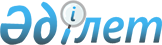 Арқалық қаласының 2019 - 2021 жылдарға арналған бюджеті туралы
					
			Мерзімі біткен
			
			
		
					Қостанай облысы Арқалық қаласы мәслихатының 2018 жылғы 21 желтоқсандағы № 220 шешімі. Қостанай облысының Әділет департаментінде 2018 жылғы 25 желтоқсанда № 8186 болып тіркелді. Мерзімі өткендіктен қолданыс тоқтатылды
      2008 жылғы 4 желтоқсандағы Қазақстан Республикасы Бюджет кодексінің 75-бабына және "Қазақстан Республикасындағы жергілікті мемлекеттік басқару және өзін-өзі басқару туралы" 2001 жылғы 23 қаңтардағы Қазақстан Республикасы Заңының 6-бабы 1-тармағының 1) тармақшасына сәйкес Арқалық қалалық мәслихаты ШЕШІМ ҚАБЫЛДАДЫ:
      1. Арқалық қаласының 2019-2021 жылдарға арналған бюджеті тиісінше 1, 2, 3 қосымшаларға сәйкес, оның ішінде 2019 жылға мынадай көлемдерде бекітілсін:
      1) кірістер – 9865960,8 мың теңге, оның ішінде:
      салықтық түсімдер бойынша – 1701919,9 мың теңге;
      салықтық емес түсімдер бойынша – 27751,1 мың теңге;
      негізгі капиталды сатудан түсетін түсімдер бойынша – 25676,0 мың теңге;
      трансферттер түсімі бойынша – 8110613,8 мың тенге, оның ішінде субвенциялардың көлемі – 2318311,0 мың теңге;
      2) шығындар – 9937296,8 мың теңге;
      3) таза бюджеттік кредиттеу – -29724,0 мың теңге:
      бюджеттік кредиттер - 7816,0 мың теңге;
      бюджеттік кредиттерді өтеу - 37540,0 мың теңге;
      4) қаржы активтерімен операциялар бойынша сальдо – 0,0 мың теңге;
      5) бюджет тапшылығы (профициті) – -41612,0 мың теңге;
      6) бюджет тапшылығын қаржыландыру (профицитін пайдалану) – 41612,0 мың теңге:
      қарыздар түсімі – 7816,0 мың теңге;
      қарыздарды өтеу – 37540,0 мың теңге;
      бюджет қаражатының пайдаланылатын қалдықтары – 71336,0 мың теңге.
      Ескерту. 1-тармақ жаңа редакцияда - Қостанай облысы Арқалық қаласы мәслихатының 24.12.2019 № 284 шешімімен (01.01.2019 бастап қолданысқа енгізіледі).


      2. 2019 жылға арналған қала бюджетінде қала бюджетінен Родина ауылының бюджетіне берілетін субвенциялардың көлемі 12754,0 мың теңге сомасында көзделгені ескерілсін.
      3. 2020 жылға арналған қала бюджетінде қала бюджетінен Родина ауылының бюджетіне берілетін субвенциялардың көлемі 13245,0 мың теңге сомасында көзделгені ескерілсін.
      4. 2021 жылға арналған қала бюджетінде қала бюджетінен Родина ауылының бюджетіне берілетін субвенциялардың көлемі 14171,0 мың теңге сомасында көзделгені ескерілсін.
      5. 2019 жылға арналған қала бюджетінде республикалық бюджеттен ағымдағы нысаналы трансферттер көлемі 1302457,7 мың теңге сомасында көзделгені ескерілсін, оның ішінде:
      мемлекеттік атаулы әлеуметтік көмекті төлеуге 343919,0 мың теңге сомасында;
      халықты жұмыспен қамту орталықтарына әлеуметтік жұмыс жөніндегі консультанттар мен ассистенттерді енгізуге 7990,0 мың теңге сомасында;
      үкіметтік емес ұйымдарда мемлекеттік әлеуметтік тапсырысты орналастыруға 8999,0 мың теңге сомасында;
      Қазақстан Республикасында мүгедектердің құқықтарын қамтамасыз ету және өмір сүру сапасын жақсарту жөніндегі іс-шаралар жоспарын іске асыруға 16625,0 мың теңге сомасында;
      еңбек нарығын дамытуға 74818,0 мың теңге сомасында;
      көлiк инфрақұрылымының басым жобаларын қаржыландыруға 127756,0 мың теңге сомасында;
      азаматтық қызметшілердің жекелеген санаттарының, мемлекеттік бюджет қаражаты есебінен ұсталатын ұйымдар қызметкерлерінің, қазыналық кәсіпорындар қызметкерлерінің жалақысын көтеруге 472115,0 сомасында, оның ішінде:
      қала бюджетінен Родина ауылының бюджетіне берілетін 114,0 мың теңге сомасында;
      бастауыш, негізгі және жалпы орта білім беру ұйымдарының мұғалімдері мен педагог-психологтарының еңбегіне ақы төлеуді ұлғайтуға 228577,7 мың теңге сомасында;
      мемлекеттік әкімшілік қызметшілердің жекелеген санаттарының жалақысын көтеруге 21658,0 мың теңге сомасында, оның ішінде:
      қала бюджетінен Родина ауылының бюджетіне берілетін 1345,0 мың теңге сомасында.
      Ескерту. 5-тармақ жаңа редакцияда - Қостанай облысы Арқалық қаласы мәслихатының 24.12.2019 № 284 шешімімен (01.01.2019 бастап қолданысқа енгізіледі).


      6. 2019 жылға арналған қала бюджетінде облыстық бюджеттен ағымдағы нысаналы трансферттер көлемі 3703604,2 мың теңге сомасында көзделгені ескерілсін, оның ішінде:
      мектептердің ағымдағы жөндеуіне 5997,0 мың теңге сомасында;
      сандық білім беру инфрақұрылымын құруға 12162,0 мың теңге сомасында;
      бірінші сыныпқа электрондық кезекті енгізуге 8434,0 мың теңге сомасында;
      Арқалық қаласының 150 орынға арналған "Балдырған А" жауапкершілігі шектеулі серіктестігінің мемлекеттік-жекешелік әріптестік есебінен мектепке дейінгі білім беру ұйымдарында мемлекеттік білім беру тапсырысын іске асыруға 45736,0 мың теңге сомасында;
      2017 – 2021 жылдарға арналған нәтижелі жұмыспен қамтуды және жаппай кәсіпкерлікті дамытудың бағдарламасы шеңберінде қоныс аударушылар мен оралмандар үшін тұрғын үйді жалдау (жалға алу) бойынша шығындарды өтеуге 798,0 мың теңге сомасында;
      2017 – 2021 жылдарға арналған нәтижелі жұмыспен қамтуды және жаппай кәсіпкерлікті дамытудың бағдарламасы шеңберінде мобильді орталықтардағы оқуды қосқанда еңбек нарығында сұранысқа ие кәсіптер мен дағдылар бойынша жұмысшы кадрларды қысқа мерзімді кәсіптік оқытуға 14905,0 мың теңге сомасында;
      Арқалық қаласының көшелері мен автожолдарын орташа жөндеуге 134716,0 мың теңге сомасында;
      Арқалық қаласының көшелерін және автожолдарындағы су өткізу құбырларын ағымдағы жөндеуге 117208,0 мың теңге сомасында;
      көлiк инфрақұрылымының басым жобаларын қаржыландыруға 127756,0 мың теңге сомасында;
      инсинераторларды пайдалана отырып, биологиялық қалдықтарды кәдеге жаратуға 4674,0 мың теңге сомасында;
      "Арқалық қаласы әкімдігі білім бөлімінің № 2 жалпы орта білім беретін мектебі" мемлекеттік мекемесінің ғимаратын күрделі жөндеуге 172437,0 мың теңге сомасында;
      "Рухани жаңғыру" бағдарламасының "Алтын адам" кіші жобасын іске асыру аясында өңірлік материалдар негізінде 5-7 сыныптарға арналған өлкетану бойынша оқу құралын шығаруға және оларды мектептерге енгізуге 716,8 мың теңге сомасында;
      Қостанай облысы Арқалық қаласы әкімдігінің "Арқалық жылу - энергетикалық компаниясы" мемлекеттік коммуналдық кәсіпорны үшін мазутқа 2874368,0 мың теңге сомасында;
      балалар ойын алаңдарын орнатуға 9700,0 мың теңге сомасында;
      iрi қара малдың нодулярлық дерматитіне қарсы эпизоотияға қарсы іс-шаралар жүргізуге 2821,0 мың теңге сомасында;
      жануарлардың энзоотиялық аурулары бойынша ветеринариялық іс-шараларды жүргізуге 4715,0 мың теңге сомасында;
      қоғамдық жұмыстарға тартылған жұмыскерлердің жалақы мөлшерін ең төменгі жалақының 1,5 еселік мөлшеріне дейін ұлғайтуға 27757,2 мың теңге сомасында;
      Арқалық жылу электр орталығындағы № 1 станцияның АР-4-35/3 турбоагрегатын ағымдағы жөндеуге 50217,2 мың теңге сомасында;
      мемлекеттік атаулы әлеуметтік көмек бойынша төлемдерді қоса қаржыландыруға 58715,0 мың теңге сомасында;
      ауданның, қаланың мемлекеттік білім беру мекемелері үшін оқулықтар мен оқу-әдiстемелiк кешендерді сатып алуға және жеткізуге 24603,9 мың теңге сомасында;
      Жеңіс күніне орай Ұлы Отан соғысының қатысушылары мен мүгедектеріне әлеуметтік көмек төлемін ұлғайтуға 450,0 мың теңге сомасында;
      білім беру бөлімдерін рейтингілік бағалау нәтижелері бойынша марапаттау үшін 1000,0 мың теңге сомасында;
      қаланың, ауданның мемлекеттік білім беру мекемелері үшін "Өлкетану бойынша хрестоматия" оқулықтарын сатып алуға және жеткізуге 3717,1 мың теңге сомасында.
      Ескерту. 6-тармақ жаңа редакцияда - Қостанай облысы Арқалық қаласы мәслихатының 24.12.2019 № 284 шешімімен (01.01.2019 бастап қолданысқа енгізіледі).


      7. 2019 жылға арналған қалалық бюджетте республикалық бюджеттен нысаналы даму трансферттерінің көлемі 340678,0 мың теңге сомасында көзделгені ескерілсін, оның ішінде:
      Арқалық қаласы Восточный ауылында су құбырлары желілерінің құрылысына 132597,0 мың теңге сомасында;
      Арқалық қаласы Дачный кентінде су құбырлары жүйесін реконструкциялауға 208081,0 мың теңге сомасында.
      Ескерту. 7-тармақ жаңа редакцияда - Қостанай облысы Арқалық қаласы мәслихатының 24.06.2019 № 253 шешімімен (01.01.2019 бастап қолданысқа енгізіледі).


      8. 2019 жылға арналған қалалық бюджетте облыстық бюджеттен нысаналы даму трансферттерінің көлемі 165150,9 мың теңге сомасында көзделгені ескерілсін, оның ішінде:
      "Қазақстан Республикасы Ішкі істер министрлігі Қостанай облысының полиция департаменті Арқалық қаласының полиция басқармасы" мемлекеттік мекемесінің Жедел басқару орталығына гаражды қайта жаңартуға 1489,0 мың теңге сомасында;
      Қостанай облысы Арқалық қаласындағы қуаттылығы 2,5 мегаватт болатын № 2 станциядағы турбоагрегатты ауыстыру бөлігінде Арқалық жылу электр орталығын қайта жаңартуға 50000,0 мың теңге сомасында;
      Арқалық қаласы Восточный ауылындағы су құбырларының желілерін құрылысына 13733,0 мың теңге сомасында;
      Арқалық қаласы Дачный кентінде су құбырларының желілерін қайта жаңартуға 2120,1 мың теңге сомасында;
      Қостанай облысы Арқалық қаласында Арқалық жылу электр орталығының № 1 станциясындағы АР-4-35/3 турбоагрегаттың бу құбырын ауыстыруға 23469,2 мың теңге сомасында;
      Қостанай облысы Арқалық қаласының әуе желісі-110 килоВольт "Сары-Узень-Западная-1 тізбегін" қайта жаңартуға 18470,0 мың теңге сомасында;
      Қостанай облысы Арқалық қаласының тарату пункті-1-ден әуе желісі-35 килоВольт "Ковыльная-Арқалық жылу электр орталығына" дейін, көмекші станция–35/10 килоВольт "Целиннаяға" дейін әуе желісі-35 килоВольт кіріс пен шығыстың құрылысына 5928,0 мың теңге сомасында;
      Арқалық қаласы Үштөбе ауылында су құбырлары желілерінің құрылысына 9441,6 мың теңге сомасында;
      Арқалық қаласындағы жылумен жабдықтау жүйесін 2030 жылға дейін қайта жаңартуға 40500,0 мың теңге сомасында.
      Ескерту. 8-тармақ жаңа редакцияда - Қостанай облысы Арқалық қаласы мәслихатының 24.12.2019 № 284 шешімімен (01.01.2019 бастап қолданысқа енгізіледі).


      9. 2019 жылға арналған қала бюджетінде республикалық бюджеттен бюджеттік кредиттер көлемі 7816,0 мың теңге сомасында көзделгені ескерілсін, оның ішінде:
      мамандарды әлеуметтік қолдау шараларын іске асыру үшін жергілікті атқарушы органдарға 7816,0 мың теңге сомасында.
      Ескерту. 9-тармақ жаңа редакцияда - Қостанай облысы Арқалық қаласы мәслихатының 18.11.2019 № 277 шешімімен (01.01.2019 бастап қолданысқа енгізіледі).


      9-1. 2019 жылға арналған қала бюджетінде Қазақстан Республикасы Ұлттық қорынан ағымдағы нысаналы трансферттер көлемінің 174912,0 мың теңге сомасында көзделгені ескерілсін, оның ішінде:
      мемлекеттік атаулы әлеуметтік көмекті төлеуге 137868,0 мың теңге сомасында;
      еңбек нарығын дамытуға 37044,0 мың теңге сомасында.
      Ескерту. Шешім 9-1 тармақпен толықтырылды - Қостанай облысы Арқалық қаласы мәслихатының 18.11.2019 № 277 шешімімен (01.01.2019 бастап қолданысқа енгізіледі).


      9-2. 2019 жылға арналған қала бюджетінде заңнаманың қабылдауына байланысты ысырапты өтеуге арналған трансферттер көлемі 105500,0 мың теңге сомасында көзделгені ескерілсін.
      Ескерту. Шешім 9-2 тармақпен толықтырылды - Қостанай облысы Арқалық қаласы мәслихатының 24.12.2019 № 284 шешімімен (01.01.2019 бастап қолданысқа енгізіледі).


      10. 2019 жылға жергілікті өзін-өзі басқару органдарына берілетін трансферттерді ауыл, кент, ауылдық округтердің арасында бөлу 4-қосымшаға сәйкес бекітілсін.
      11. Арқалық қаласының 2019 жылға арналған бюджетін атқару процесінде секвестрлеуге жатпайтын бюджеттік бағдарламалардың (кіші бағдарламалардың) тізбесі 5-қосымшаға сәйкес бекітілсін.
      12. Осы шешім 2019 жылғы 1 қаңтардан бастап қолданысқа енгізіледі. Арқалық қаласының 2019 жылға арналған бюджетi
      Ескерту. 1-қосымша жаңа редакцияда - Қостанай облысы Арқалық қаласы мәслихатының 24.12.2019 № 284 шешімімен (01.01.2019 бастап қолданысқа енгізіледі). Арқалық қаласының 2020 жылға арналған бюджетi
      Ескерту. 2-қосымша жаңа редакцияда - Қостанай облысы Арқалық қаласы мәслихатының 24.12.2019 № 284 шешімімен (01.01.2019 бастап қолданысқа енгізіледі). Арқалық қаласының 2021 жылға арналған бюджетi
      Ескерту. 3-қосымша жаңа редакцияда - Қостанай облысы Арқалық қаласы мәслихатының 24.12.2019 № 284 шешімімен (01.01.2019 бастап қолданысқа енгізіледі). 2019 жылға арналған жергілікті өзін-өзі басқару органдарына берілетін трансферттерді ауыл, кент, ауылдық округ арасында бөлу
      Ескерту. 4-қосымша жаңа редакцияда - Қостанай облысы Арқалық қаласы мәслихатының 18.11.2019 № 277 шешімімен (01.01.2019 бастап қолданысқа енгізіледі). Арқалық қаласының 2019 жылға арналған бюджетін атқару барысында секвестрлеуге жатпайтын бюджеттік бағдарламалардың (кіші бағдарламалардың) тізбесі
					© 2012. Қазақстан Республикасы Әділет министрлігінің «Қазақстан Республикасының Заңнама және құқықтық ақпарат институты» ШЖҚ РМК
				Мәслихаттың
2018 жылғы 21 желтоқсандағы
№ 220 шешіміне
1-қосымша
Санаты
Санаты
Санаты
Санаты
Санаты
Сомасы, мың теңге
Сыныбы
Сыныбы
Сыныбы
Сыныбы
Сомасы, мың теңге
Кіші сыныбы
Кіші сыныбы
Кіші сыныбы
Сомасы, мың теңге
Атауы
Атауы
Сомасы, мың теңге
І. Кiрiстер
І. Кiрiстер
9865960,8
1
Салықтық түсімдер
Салықтық түсімдер
1701919,9
01
Табыс салығы
Табыс салығы
578422,9
2
Жеке табыс салығы
Жеке табыс салығы
578422,9
03
Әлеуметтiк салық
Әлеуметтiк салық
512787,0
1
Әлеуметтік салық
Әлеуметтік салық
512787,0
04
Меншiкке салынатын салықтар
Меншiкке салынатын салықтар
543464,0
1
Мүлiкке салынатын салықтар
Мүлiкке салынатын салықтар
432530,0
3
Жер салығы
Жер салығы
24875,0
4
Көлiк құралдарына салынатын салық
Көлiк құралдарына салынатын салық
78260,0
5
Бірыңғай жер салығы
Бірыңғай жер салығы
7799,0
05
Тауарларға, жұмыстарға және қызметтерге салынатын iшкi салықтар
Тауарларға, жұмыстарға және қызметтерге салынатын iшкi салықтар
56988,0
2
Акциздер
Акциздер
3397,0
3
Табиғи және басқа да ресурстарды пайдаланғаны үшiн түсетiн түсiмдер
Табиғи және басқа да ресурстарды пайдаланғаны үшiн түсетiн түсiмдер
35850,0
4
Кәсiпкерлiк және кәсiби қызметтi жүргiзгенi үшiн алынатын алымдар
Кәсiпкерлiк және кәсiби қызметтi жүргiзгенi үшiн алынатын алымдар
14928,0
5
Ойын бизнесіне салық
Ойын бизнесіне салық
2813,0
07
Басқа да салықтар
Басқа да салықтар
3824,0
1
Басқа да салықтар
Басқа да салықтар
3824,0
08
Заңдық маңызы бар әрекеттерді жасағаны және (немесе) оған уәкілеттігі бар мемлекеттік органдар немесе лауазымды адамдар құжаттар бергені үшін алынатын міндетті төлемдер
Заңдық маңызы бар әрекеттерді жасағаны және (немесе) оған уәкілеттігі бар мемлекеттік органдар немесе лауазымды адамдар құжаттар бергені үшін алынатын міндетті төлемдер
6434,0
1
Мемлекеттік баж
Мемлекеттік баж
6434,0
2
Салықтық емес түсiмдер
Салықтық емес түсiмдер
27751,1
01
Мемлекеттік меншіктен түсетін кірістер
Мемлекеттік меншіктен түсетін кірістер
10642,1
4
Мемлекет меншігінде тұрған, заңды тұлғалардағы қатысу үлесіне кірістер
Мемлекет меншігінде тұрған, заңды тұлғалардағы қатысу үлесіне кірістер
23,6
5
Мемлекет меншігіндегі мүлікті жалға беруден түсетін кірістер
Мемлекет меншігіндегі мүлікті жалға беруден түсетін кірістер
10544,0
7
Мемлекеттік бюджеттен берілген кредиттер бойынша сыйақылар
Мемлекеттік бюджеттен берілген кредиттер бойынша сыйақылар
11,5
9
Мемлекет меншігінен түсетін басқа да кірістер 
Мемлекет меншігінен түсетін басқа да кірістер 
63,0
04
Мемлекеттік бюджеттен қаржыландырылатын, сондай-ақ Қазақстан Республикасы Ұлттық Банкінің бюджетінен (шығыстар сметасынан) қамтылатын және қаржыландырылатын мемлекеттік мекемелер салатын айыппұлдар, өсімпұлдар, санкциялар, өндіріп алулар
Мемлекеттік бюджеттен қаржыландырылатын, сондай-ақ Қазақстан Республикасы Ұлттық Банкінің бюджетінен (шығыстар сметасынан) қамтылатын және қаржыландырылатын мемлекеттік мекемелер салатын айыппұлдар, өсімпұлдар, санкциялар, өндіріп алулар
2176,0
1
Мұнай секторы ұйымдарынан және Жәбірленушілерге өтемақы қорына түсетін түсімдерді қоспағанда, мемлекеттік бюджеттен қаржыландырылатын, сондай-ақ Қазақстан Республикасы Ұлттық Банкінің бюджетінен (шығыстар сметасынан) қамтылатын және қаржыландырылатын мемлекеттік мекемелер салатын айыппұлдар, өсімпұлдар, санкциялар, өндіріп алулар
Мұнай секторы ұйымдарынан және Жәбірленушілерге өтемақы қорына түсетін түсімдерді қоспағанда, мемлекеттік бюджеттен қаржыландырылатын, сондай-ақ Қазақстан Республикасы Ұлттық Банкінің бюджетінен (шығыстар сметасынан) қамтылатын және қаржыландырылатын мемлекеттік мекемелер салатын айыппұлдар, өсімпұлдар, санкциялар, өндіріп алулар
2176,0
06
Басқа да салықтық емес түсiмдер
Басқа да салықтық емес түсiмдер
14933,0
1
Басқа да салықтық емес түсiмдер
Басқа да салықтық емес түсiмдер
14933,0
3
Негізгі капиталды сатудан түсетін түсімдер
Негізгі капиталды сатудан түсетін түсімдер
25676,0
01
Мемлекеттік мекемелерге бекітілген мемлекеттік мүлікті сату
Мемлекеттік мекемелерге бекітілген мемлекеттік мүлікті сату
14544,0
1
Мемлекеттік мекемелерге бекітілген мемлекеттік мүлікті сату
Мемлекеттік мекемелерге бекітілген мемлекеттік мүлікті сату
14544,0
03
Жердi және материалдық емес активтердi сату
Жердi және материалдық емес активтердi сату
11132,0
1
Жерді сату
Жерді сату
8729,0
2
Материалдық емес активтерді сату
Материалдық емес активтерді сату
2403,0
4
Трансферттердің түсімдері
Трансферттердің түсімдері
8110613,8
02
Мемлекеттiк басқарудың жоғары тұрған органдарынан түсетiн трансферттер
Мемлекеттiк басқарудың жоғары тұрған органдарынан түсетiн трансферттер
8110613,8
2
Облыстық бюджеттен түсетiн трансферттер
Облыстық бюджеттен түсетiн трансферттер
8110613,8
Функционалдық топ
Функционалдық топ
Функционалдық топ
Функционалдық топ
Функционалдық топ
Сомасы, мың теңге
Кіші функция
Кіші функция
Кіші функция
Кіші функция
Сомасы, мың теңге
Бюджеттік бағдарламалардың әкiмшісі
Бюджеттік бағдарламалардың әкiмшісі
Бюджеттік бағдарламалардың әкiмшісі
Сомасы, мың теңге
Бағдарлама
Бағдарлама
Сомасы, мың теңге
Атауы
Сомасы, мың теңге
ІІ. Шығындар
9937296,8
01
Жалпы сипаттағы мемлекеттiк қызметтер 
454774,9
1
Мемлекеттiк басқарудың жалпы функцияларын орындайтын өкiлдi, атқарушы және басқа органдар
374278,8
112
Аудан (облыстық маңызы бар қала) мәслихатының аппараты
20077,0
001
Аудан (облыстық маңызы бар қала) мәслихатының қызметін қамтамасыз ету жөніндегі қызметтер
19877,0
003
Мемлекеттік органның күрделі шығыстары
200,0
122
Аудан (облыстық маңызы бар қала) әкімінің аппараты
195647,0
001
Аудан (облыстық маңызы бар қала) әкімінің қызметін қамтамасыз ету жөніндегі қызметтер
190116,0
003
Мемлекеттік органның күрделі шығыстары
2395,0
009
Ведомстволық бағыныстағы мемлекеттік мекемелер мен ұйымдардың күрделі шығыстары
3136,0
123
Қаладағы аудан, аудандық маңызы бар қала, кент, ауыл, ауылдық округ әкімінің аппараты
158554,8
001
Қаладағы аудан, аудандық маңызы бар қаланың, кент, ауыл, ауылдық округ әкімінің қызметін қамтамасыз ету жөніндегі қызметтер
153521,8
022
Мемлекеттік органның күрделі шығыстары
5033,0
2
Қаржылық қызмет
26459,1
452
Ауданның (облыстық маңызы бар қаланың) қаржы бөлімі
26459,1
001
Ауданның (облыстық маңызы бар қаланың) бюджетін орындау және коммуналдық меншігін басқару саласындағы мемлекеттік саясатты іске асыру жөніндегі қызметтер
23679,0
003
Салық салу мақсатында мүлікті бағалауды жүргізу
1256,0
010
Жекешелендіру, коммуналдық меншікті басқару, жекешелендіруден кейінгі қызмет және осыған байланысты дауларды реттеу 
782,1
018
Мемлекеттік органның күрделі шығыстары
742,0
5
Жоспарлау және статистикалық қызмет
17422,0
453
Ауданның (облыстық маңызы бар қаланың) экономика және бюджеттік жоспарлау бөлімі
17422,0
001
Экономикалық саясатты, мемлекеттік жоспарлау жүйесін қалыптастыру және дамыту саласындағы мемлекеттік саясатты іске асыру жөніндегі қызметтер
16757,0
004
Мемлекеттік органның күрделі шығыстары
665,0
9
Жалпы сипаттағы өзге де мемлекеттiк қызметтер
36615,0
492
Ауданның (облыстық маңызы бар қаланың) тұрғын үй-коммуналдық шаруашылығы, жолаушылар көлігі, автомобиль жолдары және тұрғын үй инспекциясы бөлімі
36615,0
001
Жергілікті деңгейде тұрғын үй-коммуналдық шаруашылық, жолаушылар көлігі, автомобиль жолдары және тұрғын үй инспекциясы саласындағы мемлекеттік саясатты іске асыру жөніндегі қызметтер
36256,0
013
Мемлекеттік органның күрделі шығыстары
359,0
02
Қорғаныс
17813,0
1
Әскери мұқтаждар
10673,0
122
Аудан (облыстық маңызы бар қала) әкімінің аппараты
10673,0
005
Жалпыға бірдей әскери міндетті атқару шеңберіндегі іс-шаралар
10673,0
2
Төтенше жағдайлар жөнiндегi жұмыстарды ұйымдастыру
7140,0
122
Аудан (облыстық маңызы бар қала) әкімінің аппараты
7140,0
006
Аудан (облыстық маңызы бар қала) ауқымындағы төтенше жағдайлардың алдын алу және оларды жою
7140,0
03
Қоғамдық тәртіп, қауіпсіздік, құқықтық, сот, қылмыстық-атқару қызметі
9413,0
1
Құқық қорғау қызметi
1489,0
472
Ауданның (облыстық маңызы бар қаланың) құрылыс, сәулет және қала құрылысы бөлімі
1489,0
066
Қоғамдық тәртіп пен қауіпсіздік объектілерін салу
1489,0
9
Қоғамдық тәртіп және қауіпсіздік саласындағы басқа да қызметтер
7924,0
492
Ауданның (облыстық маңызы бар қаланың) тұрғын үй-коммуналдық шаруашылығы, жолаушылар көлігі, автомобиль жолдары және тұрғын үй инспекциясы бөлімі
7924,0
021
Елдi мекендерде жол қозғалысы қауiпсiздiгін қамтамасыз ету
7924,0
04
Бiлiм беру
3641225,9
1
Мектепке дейiнгi тәрбие және оқыту
407547,0
464
Ауданның (облыстық маңызы бар қаланың) бiлiм бөлiмi
407547,0
009
Мектепке дейінгі тәрбие мен оқыту ұйымдарының қызметін қамтамасыз ету
240754,0
040
Мектепке дейінгі білім беру ұйымдарында мемлекеттік білім беру тапсырысын іске асыруға
166793,0
2
Бастауыш, негізгі орта және жалпы орта білім беру
2921446,1
464
Ауданның (облыстық маңызы бар қаланың) бiлiм бөлiмi
2864959,1
003
Жалпы білім беру
2676070,1
006
Балаларға қосымша білім беру
188889,0
465
Ауданның (облыстық маңызы бар қаланың) дене шынықтыру және спорт бөлімі
56487,0
017
Балалар мен жасөспірімдерге спорт бойынша қосымша білім беру
56487,0
9
Бiлiм беру саласындағы өзге де қызметтер
312232,8
464
Ауданның (облыстық маңызы бар қаланың) бiлiм бөлiмi
312232,8
001
Жергілікті деңгейде білім беру саласындағы мемлекеттік саясатты іске асыру жөніндегі қызметтер
11260,0
005
Ауданның (облыстық маңызы бар қаланың) мемлекеттік білім беру мекемелер үшін оқулықтар мен оқу-әдiстемелiк кешендерді сатып алу және жеткізу
93836,8
007
Аудандық (қалалық) ауқымдағы мектеп олимпиадаларын және мектептен тыс іс-шараларды өткiзу
2787,0
015
Жетім баланы (жетім балаларды) және ата-аналарының қамқорынсыз қалған баланы (балаларды) күтіп-ұстауға қамқоршыларға (қорғаншыларға) ай сайынға ақшалай қаражат төлемі
16685,0
022
Жетім баланы (жетім балаларды) және ата-анасының қамқорлығынсыз қалған баланы (балаларды) асырап алғаны үшін Қазақстан азаматтарына біржолғы ақша қаражатын төлеуге арналған төлемдер
380,0
067
Ведомстволық бағыныстағы мемлекеттік мекемелер мен ұйымдардың күрделі шығыстары
187284,0
06
Әлеуметтiк көмек және әлеуметтiк қамсыздандыру
1051698,2
1
Әлеуметтiк қамсыздандыру
546502,0
451
Ауданның (облыстық маңызы бар қаланың) жұмыспен қамту және әлеуметтік бағдарламалар бөлімі
546502,0
005
Мемлекеттік атаулы әлеуметтік көмек 
546502,0
2
Әлеуметтiк көмек
425102,2
451
Ауданның (облыстық маңызы бар қаланың) жұмыспен қамту және әлеуметтік бағдарламалар бөлімі
425102,2
002
Жұмыспен қамту бағдарламасы
236305,2
006
Тұрғын үйге көмек көрсету
7817,0
007
Жергілікті өкілетті органдардың шешімі бойынша мұқтаж азаматтардың жекелеген топтарына әлеуметтік көмек
19201,0
010
Үйден тәрбиеленіп оқытылатын мүгедек балаларды материалдық қамтамасыз ету
1832,0
013
Белгіленген тұрғылықты жері жоқ тұлғаларды әлеуметтік бейімдеу
52771,0
014
Мұқтаж азаматтарға үйде әлеуметтiк көмек көрсету
37844,0
015
Зейнеткерлер мен мүгедектерге әлеуметтiк қызмет көрсету аумақтық орталығы
22268,0
017
Оңалтудың жеке бағдарламасына сәйкес мұқтаж мүгедектердi мiндеттi гигиеналық құралдармен қамтамасыз ету, қозғалуға қиындығы бар бірінші топтағы мүгедектерге жеке көмекшінің және есту бойынша мүгедектерге қолмен көрсететiн тіл маманының қызметтерін ұсыну
13836,0
023
Жұмыспен қамту орталықтарының қызметін қамтамасыз ету
33228,0
9
Әлеуметтiк көмек және әлеуметтiк қамтамасыз ету салаларындағы өзге де қызметтер
80094,0
451
Ауданның (облыстық маңызы бар қаланың) жұмыспен қамту және әлеуметтік бағдарламалар бөлімі
80094,0
001
Жергілікті деңгейде халық үшін әлеуметтік бағдарламаларды жұмыспен қамтуды қамтамасыз етуді іске асыру саласындағы мемлекеттік саясатты іске асыру жөніндегі қызметтер
47983,0
011
Жәрдемақыларды және басқа да әлеуметтік төлемдерді есептеу, төлеу мен жеткізу бойынша қызметтерге ақы төлеу
6238,0
021
Мемлекеттік органның күрделі шығыстары
249,0
050
Қазақстан Республикасында мүгедектердің құқықтарын қамтамасыз етуге және өмір сүру сапасын жақсарту
16625,0
054
Үкіметтік емес ұйымдарда мемлекеттік әлеуметтік тапсырысты орналастыру
8999,0
07
Тұрғын үй-коммуналдық шаруашылық
3412876,7
1
Тұрғын үй шаруашылығы
28977,1
472
Ауданның (облыстық маңызы бар қаланың) құрылыс, сәулет және қала құрылысы бөлiмi
7441,1
003
Коммуналдық тұрғын үй қорының тұрғын үйін жобалау және (немесе) салу, реконструкциялау
7441,1
492
Ауданның (облыстық маңызы бар қаланың) тұрғын үй-коммуналдық шаруашылығы, жолаушылар көлігі, автомобиль жолдары және тұрғын үй инспекциясы бөлімі
21536,0
003
Мемлекеттік тұрғын үй қорын сақтауды үйымдастыру
21536,0
2
Коммуналдық шаруашылық
3300416,6
472
Ауданның (облыстық маңызы бар қаланың) құрылыс, сәулет және қала құрылысы бөлiмi
375831,4
006
Сумен жабдықтау және су бұру жүйесін дамыту
210201,1
058
Елді мекендердегі сумен жабдықтау және су бұру жүйелерін дамыту
165630,3
492
Ауданның (облыстық маңызы бар қаланың) тұрғын үй-коммуналдық шаруашылығы, жолаушылар көлігі, автомобиль жолдары және тұрғын үй инспекциясы бөлімі
2924585,2
011
Шағын қалаларды жылумен жабдықтауды үздіксіз қамтамасыз ету
2924585,2
3
Елді-мекендерді көркейту
83483,0
492
Ауданның (облыстық маңызы бар қаланың) тұрғын үй-коммуналдық шаруашылығы, жолаушылар көлігі, автомобиль жолдары және тұрғын үй инспекциясы бөлімі
83483,0
015
Елдi мекендердегі көшелердi жарықтандыру
18910,0
016
Елдi мекендердiң санитариясын қамтамасыз ету
2413,0
017
Жерлеу орындарын ұстау және туыстары жоқ адамдарды жерлеу
1953,0
018
Елдi мекендердi абаттандыру және көгалдандыру
60207,0
08
Мәдениет, спорт, туризм және ақпараттық кеңістiк
288469,9
1
Мәдениет саласындағы қызмет
132692,7
455
Ауданның (облыстық маңызы бар қаланың) мәдениет және тілдерді дамыту бөлімі
132692,7
003
Мәдени-демалыс жұмысын қолдау
132692,7
2
Спорт
58491,7
465
Ауданның (облыстық маңызы бар қаланың) дене шынықтыру және спорт бөлімі 
58491,7
001
Жергілікті деңгейде дене шынықтыру және спорт саласындағы мемлекеттік саясатты іске асыру жөніндегі қызметтер
10342,7
005
Ұлттық және бұқаралық спорт түрлерін дамыту
33449,0
006
Аудандық (облыстық маңызы бар қалалық) деңгейде спорттық жарыстар өткiзу
4041,0
007
Әртүрлi спорт түрлерi бойынша аудан (облыстық маңызы бар қала) құрама командаларының мүшелерiн дайындау және олардың облыстық спорт жарыстарына қатысуы
9766,0
032
Ведомстволық бағыныстағы мемлекеттік мекемелер мен ұйымдардың күрделі шығыстары
893,0
3
Ақпараттық кеңiстiк
52000,2
455
Ауданның (облыстық маңызы бар қаланың) мәдениет және тілдерді дамыту бөлімі
43730,2
006
Аудандық (қалалық) кiтапханалардың жұмыс iстеуi
34585,2
007
Мемлекеттік тілді және Қазақстан халқының басқа да тілдерін дамыту
9145,0
456
Ауданның (облыстық маңызы бар қаланың) ішкі саясат бөлімі
8270,0
002
Мемлекеттік ақпараттық саясат жүргізу жөніндегі қызметтер
8270,0
9
Мәдениет, спорт, туризм және ақпараттық кеңiстiктi ұйымдастыру жөнiндегi өзге де қызметтер
45285,3
455
Ауданның (облыстық маңызы бар қаланың) мәдениет және тілдерді дамыту бөлімі
14963,3
001
Жергілікті деңгейде тілдерді және мәдениетті дамыту саласындағы мемлекеттік саясатты іске асыру жөніндегі қызметтер
12633,3
032
Ведомстволық бағыныстағы мемлекеттік мекемелер мен ұйымдардың күрделі шығыстары
2330,0
456
Ауданның (облыстық маңызы бар қаланың) ішкі саясат бөлімі
30322,0
001
Жергілікті деңгейде ақпарат, мемлекеттілікті нығайту және азаматтардың әлеуметтік сенімділігін қалыптастыру саласында мемлекеттік саясатты іске асыру жөніндегі қызметтер
13116,0
003
Жастар саясаты саласында іс-шараларды іске асыру
16227,0
006
Мемлекеттік органның күрделі шығыстары
175,0
032
Ведомстволық бағыныстағы мемлекеттік мекемелер мен ұйымдардың күрделі шығыстары
804,0
09
Отын-энергетика кешенi және жер қойнауын пайдалану
139177,2
1
Отын және энергетика
139177,2
492
Ауданның (облыстық маңызы бар қаланың) тұрғын үй-коммуналдық шаруашылығы, жолаушылар көлігі, автомобиль жолдары және тұрғын үй инспекциясы бөлімі
139177,2
019
Жылу-энергетикалық жүйені дамыту
139177,2
10
Ауыл, су, орман, балық шаруашылығы, ерекше қорғалатын табиғи аумақтар, қоршаған ортаны және жануарлар дүниесін қорғау, жер қатынастары
122536,0
1
Ауыл шаруашылығы
104130,0
462
Ауданның (облыстық маңызы бар қаланың) ауыл шаруашылығы бөлімі
20397,0
001
Жергілікті деңгейде ауыл шаруашылығы саласындағы мемлекеттік саясатты іске асыру жөніндегі қызметтер
19953,0
006
Мемлекеттік органның күрделі шығыстары
444,0
473
Ауданның (облыстық маңызы бар қаланың) ветеринария бөлімі
83733,0
001
Жергілікті деңгейде ветеринария саласындағы мемлекеттік саясатты іске асыру жөніндегі қызметтер
28342,0
003
Мемлекеттік органның күрделі шығыстары
835,0
005
Мал көмінділерінің (биотермиялық шұңқырлардың) жұмыс істеуін қамтамасыз ету
293,0
006
Ауру жануарларды санитарлық союды ұйымдастыру
1622,0
007
Қаңғыбас иттер мен мысықтарды аулауды және жоюды ұйымдастыру
2409,0
009
Жануарлардың энзоотиялық аурулары бойынша ветеринариялық іс-шараларды жүргізу
5648,0
010
Ауыл шаруашылығы жануарларын сәйкестендіру жөніндегі іс-шараларды өткізу
3763,0
011
Эпизоотияға қарсы іс-шаралар жүргізу
40821,0
6
Жер қатынастары
13213,0
463
Ауданның (облыстық маңызы бар қаланың) жер қатынастары бөлімі
13213,0
001
Аудан (облыстық маңызы бар қала) аумағында жер қатынастарын реттеу саласындағы мемлекеттік саясатты іске асыру жөніндегі қызметтер
12191,0
006
Аудандардың, облыстық маңызы бар, аудандық маңызы бар қалалардың, кенттердiң, ауылдардың, ауылдық округтердiң шекарасын белгiлеу кезiнде жүргiзiлетiн жерге орналастыру
979,0
007
Мемлекеттік органның күрделі шығыстары
43,0
9
Ауыл, су, орман, балық шаруашылығы, қоршаған ортаны қорғау және жер қатынастары саласындағы басқа да қызметтер
5193,0
453
Ауданның (облыстық маңызы бар қаланың) экономика және бюджеттік жоспарлау бөлімі
5193,0
099
Мамандарға әлеуметтік қолдау көрсету жөніндегі шараларды іске асыру
5193,0
11
Өнеркәсіп, сәулет, қала құрылысы және құрылыс қызметі
20351,7
2
Сәулет, қала құрылысы және құрылыс қызметі
20351,7
472
Ауданның (облыстық маңызы бар қаланың) құрылыс, сәулет және қала құрылысы бөлімі
20351,7
001
Жергілікті деңгейде құрылыс, сәулет және қала құрылысы саласындағы мемлекеттік саясатты іске асыру жөніндегі қызметтер
20351,7
12
Көлiк және коммуникация
545254,0
1
Автомобиль көлiгi
545254,0
492
Ауданның (облыстық маңызы бар қаланың) тұрғын үй-коммуналдық шаруашылығы, жолаушылар көлігі, автомобиль жолдары және тұрғын үй инспекциясы бөлімі
545254,0
023
Автомобиль жолдарының жұмыс істеуін қамтамасыз ету
153776,0
025
Көлiк инфрақұрылымының басым жобаларын іске асыру
256312,0
045
Аудандық маңызы бар автомобиль жолдарын және елді-мекендердің көшелерін күрделі және орташа жөндеу
135166,0
13
Басқалар
16253,0
3
Кәсiпкерлiк қызметтi қолдау және бәсекелестікті қорғау
11554,0
469
Ауданның (облыстық маңызы бар қаланың) кәсіпкерлік бөлімі
11554,0
001
Жергілікті деңгейде кәсіпкерлікті дамыту саласындағы мемлекеттік саясатты іске асыру жөніндегі қызметтер
11511,0
004
Мемлекеттік органның күрделі шығыстары
43,0
9
Басқалар
4699,0
123
Қаладағы аудан, аудандық маңызы бар қала, кент, ауыл, ауылдық округ әкімінің аппараты
2990,0
040
Өңірлерді дамытудың 2020 жылға дейінгі бағдарламасы шеңберінде өңірлерді экономикалық дамытуға жәрдемдесу бойынша шараларды іске асыру
2990,0
452
Ауданның (облыстық маңызы бар қаланың) қаржы бөлімі
1459,0
026
Аудандық маңызы бар қала, ауыл, кент, ауылдық округ бюджеттеріне азаматтық қызметшілердің жекелеген санаттарының, мемлекеттік бюджет қаражаты есебінен ұсталатын ұйымдар қызметкерлерінің, қазыналық кәсіпорындар қызметкерлерінің жалақысын көтеруге берілетін ағымдағы нысаналы трансферттер
114,0
066
Аудандық маңызы бар қала, ауыл, кент, ауылдық округ бюджеттеріне мемлекеттік әкімшілік қызметшілердің жекелеген санаттарының жалақысын көтеруге берілетін ағымдағы нысаналы трансферттер
1345,0
492
Ауданның (облыстық маңызы бар қаланың) тұрғын үй-коммуналдық шаруашылығы, жолаушылар көлігі, автомобиль жолдары және тұрғын үй инспекциясы бөлімі
250,0
044
Моноқалаларды ағымдағы жайластыру
250,0
14
Борышқа қызмет көрсету
9,9
1
Борышқа қызмет көрсету
9,9
452
Ауданның (облыстық маңызы бар қаланың) қаржы бөлімі
9,9
013
Жергілікті атқарушы органдардың облыстық бюджеттен қарыздар бойынша сыйақылар мен өзге де төлемдерді төлеу бойынша борышына қызмет көрсету
9,9
15
Трансферттер
217443,4
1
Трансферттер
217443,4
452
Ауданның (облыстық маңызы бар қаланың) қаржы бөлімі
217443,4
006
Пайдаланылмаған (толық пайдаланылмаған) нысаналы трансферттерді қайтару
79,4
024
Заңнаманы өзгертуге байланысты жоғары тұрған бюджеттің шығындарын өтеуге төменгі тұрған бюджеттен ағымдағы нысаналы трансферттер
192303,0
038
Субвенциялар
12754,0
051
Жергілікті өзін-өзі басқару органдарына берілетін трансферттер
12307,0
IІІ. Таза бюджеттік кредиттеу
-29724,0
Бюджеттік кредиттер
7816,0
10
Ауыл, су, орман, балық шаруашылығы, ерекше қорғалатын табиғи аумақтар, қоршаған ортаны және жануарлар дүниесін қорғау, жер қатынастары
7816,0
9
Ауыл, су, орман, балық шаруашылығы, қоршаған ортаны қорғау және жер қатынастары саласындағы басқа да қызметтер
7816,0
453
Ауданның (облыстық маңызы бар қаланың) экономика және бюджеттік жоспарлау бөлімі
7816,0
006
Мамандарды әлеуметтік қолдау шараларын іске асыру үшін бюджеттік кредиттер
7816,0
Бюджеттік кредиттерді өтеу
37540,0
5
Бюджеттік кредиттерді өтеу
37540,0
01
Бюджеттік кредиттерді өтеу
37540,0
1
Мемлекеттік бюджеттен берілген бюджеттік кредиттерді өтеу
37540,0
06
Мамандандырылған ұйымдарға жергілікті бюджеттен берілген бюджеттік кредиттерді өтеу 
30000,0
13
Жеке тұлғаларға жергілікті бюджеттен берілген бюджеттік кредиттерді өтеу
7540,0
ІV. Қаржы активтерімен операциялар бойынша сальдо
0,0
V. Бюджет тапшылығы (профициті)
-41612,0
VI. Бюджет тапшылығын қаржыландыру (профицитін пайдалану)
41612,0
7
Қарыздар түсімдері
7816,0
01
Мемлекеттік ішкі қарыздар
7816,0
2
Қарыз алу келісім-шарттары
7816,0
03
Ауданның (облыстық маңызы бар қаланың) жергілікті атқарушы органы алатын қарыздар
7816,0
16
Қарыздарды өтеу
37540,0
1
Қарыздарды өтеу
37540,0
452
Ауданның (облыстық маңызы бар қаланың) қаржы бөлімі
37540,0
008
Жергілікті атқарушы органның жоғары тұрған бюджет алдындағы борышын өтеу
37540,0
8
Бюджет қаражатының пайдаланылатын қалдықтары
71336,0
01
Бюджет қаражаты қалдықтары
71336,0
1
Бюджет қаражатының бос қалдықтары
71336,0
01
Бюджет қаражатының бос қалдықтары
71336,0Мәслихаттың
2018 жылғы 21 желтоқсандағы
№ 220 шешіміне 2-қосымша
Санаты
Санаты
Санаты
Санаты
Санаты
Сомасы, мың теңге
Сыныбы
Сыныбы
Сыныбы
Сыныбы
Сомасы, мың теңге
Кіші сыныбы
Кіші сыныбы
Кіші сыныбы
Сомасы, мың теңге
Атауы
Атауы
Сомасы, мың теңге
І. Кiрiстер
І. Кiрiстер
9717107,0
1
Салықтық түсімдер
Салықтық түсімдер
2087859,0
01
Табыс салығы
Табыс салығы
700702,0
2
Жеке табыс салығы
Жеке табыс салығы
700702,0
03
Әлеуметтiк салық
Әлеуметтiк салық
660955,0
1
Әлеуметтік салық
Әлеуметтік салық
660955,0
04
Меншiкке салынатын салықтар
Меншiкке салынатын салықтар
643357,0
1
Мүлiкке салынатын салықтар
Мүлiкке салынатын салықтар
512268,0
3
Жер салығы
Жер салығы
28146,0
4
Көлiк құралдарына салынатын салық
Көлiк құралдарына салынатын салық
94163,0
5
Бірыңғай жер салығы
Бірыңғай жер салығы
8780,0
05
Тауарларға, жұмыстарға және қызметтерге салынатын iшкi салықтар
Тауарларға, жұмыстарға және қызметтерге салынатын iшкi салықтар
75074,0
2
Акциздер
Акциздер
3937,0
3
Табиғи және басқа да ресурстарды пайдаланғаны үшiн түсетiн түсiмдер
Табиғи және басқа да ресурстарды пайдаланғаны үшiн түсетiн түсiмдер
45524,0
4
Кәсiпкерлiк және кәсiби қызметтi жүргiзгенi үшiн алынатын алымдар
Кәсiпкерлiк және кәсiби қызметтi жүргiзгенi үшiн алынатын алымдар
22355,0
5
Ойын бизнесіне салық
Ойын бизнесіне салық
3258,0
07
Басқа да салықтар
Басқа да салықтар
1348,0
1
Басқа да салықтар
Басқа да салықтар
1348,0
08
Заңдық маңызы бар әрекеттерді жасағаны және (немесе) оған уәкілеттігі бар мемлекеттік органдар немесе лауазымды адамдар құжаттар бергені үшін алынатын міндетті төлемдер
Заңдық маңызы бар әрекеттерді жасағаны және (немесе) оған уәкілеттігі бар мемлекеттік органдар немесе лауазымды адамдар құжаттар бергені үшін алынатын міндетті төлемдер
6423,0
1
Мемлекеттік баж
Мемлекеттік баж
6423,0
2
Салықтық емес түсiмдер
Салықтық емес түсiмдер
12112,0
01
Мемлекеттік меншіктен түсетін кірістер
Мемлекеттік меншіктен түсетін кірістер
12112,0
4
Мемлекет меншігінде тұрған, заңды тұлғалардағы қатысу үлесіне кірістер
Мемлекет меншігінде тұрған, заңды тұлғалардағы қатысу үлесіне кірістер
35,0
5
Мемлекет меншігіндегі мүлікті жалға беруден түсетін кірістер
Мемлекет меншігіндегі мүлікті жалға беруден түсетін кірістер
12031,0
9
Мемлекет меншігінен түсетін басқа да кірістер 
Мемлекет меншігінен түсетін басқа да кірістер 
46,0
3
Негізгі капиталды сатудан түсетін түсімдер
Негізгі капиталды сатудан түсетін түсімдер
39027,0
01
Мемлекеттік мекемелерге бекітілген мемлекеттік мүлікті сату
Мемлекеттік мекемелерге бекітілген мемлекеттік мүлікті сату
23624,0
1
Мемлекеттік мекемелерге бекітілген мемлекеттік мүлікті сату
Мемлекеттік мекемелерге бекітілген мемлекеттік мүлікті сату
23624,0
03
Жердi және материалдық емес активтердi сату
Жердi және материалдық емес активтердi сату
15403,0
1
Жерді сату
Жерді сату
12576,0
2
Материалдық емес активтерді сату
Материалдық емес активтерді сату
2827,0
4
Трансферттердің түсімдері
Трансферттердің түсімдері
7578109,0
02
Мемлекеттiк басқарудың жоғары тұрған органдарынан түсетiн трансферттер
Мемлекеттiк басқарудың жоғары тұрған органдарынан түсетiн трансферттер
7578109,0
2
Облыстық бюджеттен түсетiн трансферттер
Облыстық бюджеттен түсетiн трансферттер
7578109,0
Функционалдық топ
Функционалдық топ
Функционалдық топ
Функционалдық топ
Функционалдық топ
Сомасы, мың теңге
Кіші функция
Кіші функция
Кіші функция
Кіші функция
Сомасы, мың теңге
Бюджеттік бағдарламалардың әкiмшісі
Бюджеттік бағдарламалардың әкiмшісі
Бюджеттік бағдарламалардың әкiмшісі
Сомасы, мың теңге
Бағдарлама
Бағдарлама
Сомасы, мың теңге
Атауы
Сомасы, мың теңге
ІІ. Шығындар
9717107,0
01
Жалпы сипаттағы мемлекеттiк қызметтер 
441799,0
1
Мемлекеттiк басқарудың жалпы функцияларын орындайтын өкiлдi, атқарушы және басқа органдар
366424,0
112
Аудан (облыстық маңызы бар қала) мәслихатының аппараты
20414,0
001
Аудан (облыстық маңызы бар қала) мәслихатының қызметін қамтамасыз ету жөніндегі қызметтер
20414,0
122
Аудан (облыстық маңызы бар қала) әкімінің аппараты
191295,0
001
Аудан (облыстық маңызы бар қала) әкімінің қызметін қамтамасыз ету жөніндегі қызметтер
191295,0
123
Қаладағы аудан, аудандық маңызы бар қала, кент, ауыл, ауылдық округ әкімінің аппараты
154715,0
001
Қаладағы аудан, аудандық маңызы бар қаланың, кент, ауыл, ауылдық округ әкімінің қызметін қамтамасыз ету жөніндегі қызметтер
154715,0
2
Қаржылық қызмет
26947,0
452
Ауданның (облыстық маңызы бар қаланың) қаржы бөлімі
26947,0
001
Ауданның (облыстық маңызы бар қаланың) бюджетін орындау және коммуналдық меншігін басқару саласындағы мемлекеттік саясатты іске асыру жөніндегі қызметтер
25504,0
010
Жекешелендіру, коммуналдық меншікті басқару, жекешелендіруден кейінгі қызмет және осыған байланысты дауларды реттеу 
1443,0
5
Жоспарлау және статистикалық қызмет
20140,0
453
Ауданның (облыстық маңызы бар қаланың) экономика және бюджеттік жоспарлау бөлімі
20140,0
001
Экономикалық саясатты, мемлекеттік жоспарлау жүйесін қалыптастыру және дамыту саласындағы мемлекеттік саясатты іске асыру жөніндегі қызметтер
20140,0
9
Жалпы сипаттағы өзге де мемлекеттiк қызметтер
28288,0
492
Ауданның (облыстық маңызы бар қаланың) тұрғын үй-коммуналдық шаруашылығы, жолаушылар көлігі, автомобиль жолдары және тұрғын үй инспекциясы бөлімі
28288,0
001
Жергілікті деңгейде тұрғын үй-коммуналдық шаруашылық, жолаушылар көлігі, автомобиль жолдары және тұрғын үй инспекциясы саласындағы мемлекеттік саясатты іске асыру жөніндегі қызметтер
28288,0
02
Қорғаныс
16695,0
1
Әскери мұқтаждар
10225,0
122
Аудан (облыстық маңызы бар қала) әкімінің аппараты
10225,0
005
Жалпыға бірдей әскери міндетті атқару шеңберіндегі іс-шаралар
10225,0
2
Төтенше жағдайлар жөнiндегi жұмыстарды ұйымдастыру
6470,0
122
Аудан (облыстық маңызы бар қала) әкімінің аппараты
6470,0
006
Аудан (облыстық маңызы бар қала) ауқымындағы төтенше жағдайлардың алдын алу және оларды жою
6188,0
007
Аудандық (қалалық) ауқымдағы дала өрттерінің, сондай-ақ мемлекеттік өртке қарсы қызмет органдары құрылмаған елдi мекендерде өрттердің алдын алу және оларды сөндіру жөніндегі іс-шаралар
282,0
03
Қоғамдық тәртіп, қауіпсіздік, құқықтық, сот, қылмыстық-атқару қызметі
86768,0
1
Құқық қорғау қызметi
77166,0
472
Ауданның (облыстық маңызы бар қаланың) құрылыс, сәулет және қала құрылысы бөлімі
77166,0
066
Қоғамдық тәртіп пен қауіпсіздік объектілерін салу
77166,0
9
Қоғамдық тәртіп және қауіпсіздік саласындағы басқа да қызметтер
9602,0
492
Ауданның (облыстық маңызы бар қаланың) тұрғын үй-коммуналдық шаруашылығы, жолаушылар көлігі, автомобиль жолдары және тұрғын үй инспекциясы бөлімі
9602,0
021
Елдi мекендерде жол қозғалысы қауiпсiздiгін қамтамасыз ету
9602,0
04
Бiлiм беру
3118715,4
1
Мектепке дейiнгi тәрбие және оқыту
357811,0
464
Ауданның (облыстық маңызы бар қаланың) бiлiм бөлiмi
357811,0
009
Мектепке дейінгі тәрбие мен оқыту ұйымдарының қызметін қамтамасыз ету
211696,0
040
Мектепке дейінгі білім беру ұйымдарында мемлекеттік білім беру тапсырысын іске асыруға
146115,0
2
Бастауыш, негізгі орта және жалпы орта білім беру
2379192,2
464
Ауданның (облыстық маңызы бар қаланың) бiлiм бөлiмi
2324290,2
003
Жалпы білім беру
2131040,2
006
Балаларға қосымша білім беру
193250,0
465
Ауданның (облыстық маңызы бар қаланың) дене шынықтыру және спорт бөлімі
54902,0
017
Балалар мен жасөспірімдерге спорт бойынша қосымша білім беру
54902,0
9
Бiлiм беру саласындағы өзге де қызметтер
381712,2
464
Ауданның (облыстық маңызы бар қаланың) бiлiм бөлiмi
381712,2
001
Жергілікті деңгейде білім беру саласындағы мемлекеттік саясатты іске асыру жөніндегі қызметтер
11490,0
005
Ауданның (облыстық маңызы бар қаланың) мемлекеттік білім беру мекемелер үшін оқулықтар мен оқу-әдiстемелiк кешендерді сатып алу және жеткізу
62388,0
007
Аудандық (қалалық) ауқымдағы мектеп олимпиадаларын және мектептен тыс іс-шараларды өткiзу
4572,0
015
Жетім баланы (жетім балаларды) және ата-аналарының қамқорынсыз қалған баланы (балаларды) күтіп-ұстауға қамқоршыларға (қорғаншыларға) ай сайынға ақшалай қаражат төлемі
22411,0
067
Ведомстволық бағыныстағы мемлекеттік мекемелер мен ұйымдардың күрделі шығыстары
280851,2
06
Әлеуметтiк көмек және әлеуметтiк қамсыздандыру
383476,0
2
Әлеуметтiк көмек
332246,0
451
Ауданның (облыстық маңызы бар қаланың) жұмыспен қамту және әлеуметтік бағдарламалар бөлімі
332246,0
002
Жұмыспен қамту бағдарламасы
100853,0
006
Тұрғын үйге көмек көрсету
65424,0
007
Жергілікті өкілетті органдардың шешімі бойынша мұқтаж азаматтардың жекелеген топтарына әлеуметтік көмек
21771,0
010
Үйден тәрбиеленіп оқытылатын мүгедек балаларды материалдық қамтамасыз ету
1990,0
013
Белгіленген тұрғылықты жері жоқ тұлғаларды әлеуметтік бейімдеу
50200,0
014
Мұқтаж азаматтарға үйде әлеуметтiк көмек көрсету
38683,0
015
Зейнеткерлер мен мүгедектерге әлеуметтiк қызмет көрсету аумақтық орталығы
19988,0
017
Оңалтудың жеке бағдарламасына сәйкес мұқтаж мүгедектердi мiндеттi гигиеналық құралдармен қамтамасыз ету, қозғалуға қиындығы бар бірінші топтағы мүгедектерге жеке көмекшінің және есту бойынша мүгедектерге қолмен көрсететiн тіл маманының қызметтерін ұсыну
11365,0
023
Жұмыспен қамту орталықтарының қызметін қамтамасыз ету
21972,0
9
Әлеуметтiк көмек және әлеуметтiк қамтамасыз ету салаларындағы өзге де қызметтер
51230,0
451
Ауданның (облыстық маңызы бар қаланың) жұмыспен қамту және әлеуметтік бағдарламалар бөлімі
51230,0
001
Жергілікті деңгейде халық үшін әлеуметтік бағдарламаларды жұмыспен қамтуды қамтамасыз етуді іске асыру саласындағы мемлекеттік саясатты іске асыру жөніндегі қызметтер
50090,0
011
Жәрдемақыларды және басқа да әлеуметтік төлемдерді есептеу, төлеу мен жеткізу бойынша қызметтерге ақы төлеу
1140,0
07
Тұрғын үй-коммуналдық шаруашылық
312629,1
1
Тұрғын үй шаруашылығы
16811,0
492
Ауданның (облыстық маңызы бар қаланың) тұрғын үй-коммуналдық шаруашылығы, жолаушылар көлігі, автомобиль жолдары және тұрғын үй инспекциясы бөлімі
16811,0
003
Мемлекеттік тұрғын үй қорын сақтауды үйымдастыру
16335,0
049
Көп пәтерлі тұрғын үйлерде энергетикалық аудит жүргізу
476,0
2
Коммуналдық шаруашылық
223229,1
472
Ауданның (облыстық маңызы бар қаланың) құрылыс, сәулет және қала құрылысы бөлiмi
223229,1
006
Сумен жабдықтау және су бұру жүйесін дамыту
211453,6
058
Елді мекендердегі сумен жабдықтау және су бұру жүйелерін дамыту
11775,5
3
Елді-мекендерді көркейту
72589,0
492
Ауданның (облыстық маңызы бар қаланың) тұрғын үй-коммуналдық шаруашылығы, жолаушылар көлігі, автомобиль жолдары және тұрғын үй инспекциясы бөлімі
72589,0
015
Елдi мекендердегі көшелердi жарықтандыру
21610,0
016
Елдi мекендердiң санитариясын қамтамасыз ету
4024,0
017
Жерлеу орындарын ұстау және туыстары жоқ адамдарды жерлеу
3867,0
018
Елдi мекендердi абаттандыру және көгалдандыру
43088,0
08
Мәдениет, спорт, туризм және ақпараттық кеңістiк
346380,1
1
Мәдениет саласындағы қызмет
119463,0
455
Ауданның (облыстық маңызы бар қаланың) мәдениет және тілдерді дамыту бөлімі
119463,0
003
Мәдени-демалыс жұмысын қолдау
119463,0
2
Спорт
128189,1
465
Ауданның (облыстық маңызы бар қаланың) дене шынықтыру және спорт бөлімі 
128189,1
001
Жергілікті деңгейде дене шынықтыру және спорт саласындағы мемлекеттік саясатты іске асыру жөніндегі қызметтер
10242,0
005
Ұлттық және бұқаралық спорт түрлерін дамыту
31189,0
006
Аудандық (облыстық маңызы бар қалалық) деңгейде спорттық жарыстар өткiзу
4421,0
007
Әртүрлi спорт түрлерi бойынша аудан (облыстық маңызы бар қала) құрама командаларының мүшелерiн дайындау және олардың облыстық спорт жарыстарына қатысуы
9811,0
032
Ведомстволық бағыныстағы мемлекеттік мекемелер мен ұйымдардың күрделі шығыстары
72526,1
3
Ақпараттық кеңiстiк
54403,0
455
Ауданның (облыстық маңызы бар қаланың) мәдениет және тілдерді дамыту бөлімі
44245,0
006
Аудандық (қалалық) кiтапханалардың жұмыс iстеуi
34577,0
007
Мемлекеттік тілді және Қазақстан халқының басқа да тілдерін дамыту
9668,0
456
Ауданның (облыстық маңызы бар қаланың) ішкі саясат бөлімі
10158,0
002
Мемлекеттік ақпараттық саясат жүргізу жөніндегі қызметтер
10158,0
9
Мәдениет, спорт, туризм және ақпараттық кеңiстiктi ұйымдастыру жөнiндегi өзге де қызметтер
44325,0
455
Ауданның (облыстық маңызы бар қаланың) мәдениет және тілдерді дамыту бөлімі
14244,0
001
Жергілікті деңгейде тілдерді және мәдениетті дамыту саласындағы мемлекеттік саясатты іске асыру жөніндегі қызметтер
12840,0
032
Ведомстволық бағыныстағы мемлекеттік мекемелер мен ұйымдардың күрделі шығыстары
1404,0
456
Ауданның (облыстық маңызы бар қаланың) ішкі саясат бөлімі
30081,0
001
Жергілікті деңгейде ақпарат, мемлекеттілікті нығайту және азаматтардың әлеуметтік сенімділігін қалыптастыру саласында мемлекеттік саясатты іске асыру жөніндегі қызметтер
13210,0
003
Жастар саясаты саласында іс-шараларды іске асыру
16871,0
09
Отын-энергетика кешенi және жер қойнауын пайдалану
4115764,0
1
Отын және энергетика
4115764,0
492
Ауданның (облыстық маңызы бар қаланың) тұрғын үй-коммуналдық шаруашылығы, жолаушылар көлігі, автомобиль жолдары және тұрғын үй инспекциясы бөлімі
4115764,0
019
Жылу-энергетикалық жүйені дамыту
4115764,0
10
Ауыл, су, орман, балық шаруашылығы, ерекше қорғалатын табиғи аумақтар, қоршаған ортаны және жануарлар дүниесін қорғау, жер қатынастары
120324,0
1
Ауыл шаруашылығы
101638,0
462
Ауданның (облыстық маңызы бар қаланың) ауыл шаруашылығы бөлімі
21168,0
001
Жергілікті деңгейде ауыл шаруашылығы саласындағы мемлекеттік саясатты іске асыру жөніндегі қызметтер
21168,0
473
Ауданның (облыстық маңызы бар қаланың) ветеринария бөлімі
80470,0
001
Жергілікті деңгейде ветеринария саласындағы мемлекеттік саясатты іске асыру жөніндегі қызметтер
24173,0
005
Мал көмінділерінің (биотермиялық шұңқырлардың) жұмыс істеуін қамтамасыз ету
321,0
006
Ауру жануарларды санитарлық союды ұйымдастыру
1478,0
007
Қаңғыбас иттер мен мысықтарды аулауды және жоюды ұйымдастыру
2636,0
009
Жануарлардың энзоотиялық аурулары бойынша ветеринариялық іс-шараларды жүргізу
6162,0
010
Ауыл шаруашылығы жануарларын сәйкестендіру жөніндегі іс-шараларды өткізу
4118,0
011
Эпизоотияға қарсы іс-шаралар жүргізу
41582,0
6
Жер қатынастары
13222,0
463
Ауданның (облыстық маңызы бар қаланың) жер қатынастары бөлімі
13222,0
001
Аудан (облыстық маңызы бар қала) аумағында жер қатынастарын реттеу саласындағы мемлекеттік саясатты іске асыру жөніндегі қызметтер
11874,0
006
Аудандардың, облыстық маңызы бар, аудандық маңызы бар қалалардың, кенттердiң, ауылдардың, ауылдық округтердiң шекарасын белгiлеу кезiнде жүргiзiлетiн жерге орналастыру
1348,0
9
Ауыл, су, орман, балық шаруашылығы, қоршаған ортаны қорғау және жер қатынастары саласындағы басқа да қызметтер
5464,0
453
Ауданның (облыстық маңызы бар қаланың) экономика және бюджеттік жоспарлау бөлімі
5464,0
099
Мамандарға әлеуметтік қолдау көрсету жөніндегі шараларды іске асыру
5464,0
11
Өнеркәсіп, сәулет, қала құрылысы және құрылыс қызметі
15931,0
2
Сәулет, қала құрылысы және құрылыс қызметі
15931,0
472
Ауданның (облыстық маңызы бар қаланың) құрылыс, сәулет және қала құрылысы бөлімі
15931,0
001
Жергілікті деңгейде құрылыс, сәулет және қала құрылысы саласындағы мемлекеттік саясатты іске асыру жөніндегі қызметтер
15931,0
12
Көлiк және коммуникация
714148,4
1
Автомобиль көлiгi
714148,4
492
Ауданның (облыстық маңызы бар қаланың) тұрғын үй-коммуналдық шаруашылығы, жолаушылар көлігі, автомобиль жолдары және тұрғын үй инспекциясы бөлімі
714148,4
023
Автомобиль жолдарының жұмыс істеуін қамтамасыз ету
39528,0
025
Көлiк инфрақұрылымының басым жобаларын іске асыру
674620,4
13
Басқалар
19214,0
3
Кәсiпкерлiк қызметтi қолдау және бәсекелестікті қорғау
11837,0
469
Ауданның (облыстық маңызы бар қаланың) кәсіпкерлік бөлімі
11837,0
001
Жергілікті деңгейде кәсіпкерлікті дамыту саласындағы мемлекеттік саясатты іске асыру жөніндегі қызметтер
11837,0
9
Басқалар
7377,0
123
Қаладағы аудан, аудандық маңызы бар қала, кент, ауыл, ауылдық округ әкімінің аппараты
1905,0
040
Өңірлерді дамытудың 2020 жылға дейінгі бағдарламасы шеңберінде өңірлерді экономикалық дамытуға жәрдемдесу бойынша шараларды іске асыру
1905,0
452
Ауданның (облыстық маңызы бар қаланың) қаржы бөлімі
5472,0
012
Ауданның (облыстық маңызы бар қаланың) жергілікті атқарушы органының резерві
5472,0
15
Трансферттер
25263,0
1
Трансферттер
25263,0
452
Ауданның (облыстық маңызы бар қаланың) қаржы бөлімі
25263,0
038
Субвенциялар
13245,0
051
Жергілікті өзін-өзі басқару органдарына берілетін трансферттер
12018,0
IІІ. Таза бюджеттік кредиттеу
0,0
ІV. Қаржы активтерімен операциялар бойынша сальдо
0,0
V. Бюджет тапшылығы (профициті)
0,0
VI. Бюджет тапшылығын қаржыландыру (профицитін пайдалану)
0,0Мәслихаттың
2018 жылғы 21 желтоқсандағы
№ 220 шешіміне 3-қосымша
Санаты
Санаты
Санаты
Санаты
Санаты
Сомасы, мың теңге
Сыныбы
Сыныбы
Сыныбы
Сыныбы
Сомасы, мың теңге
Кіші сыныбы
Кіші сыныбы
Кіші сыныбы
Сомасы, мың теңге
Атауы
Атауы
Сомасы, мың теңге
І. Кiрiстер
І. Кiрiстер
9789529,0
1
Салықтық түсімдер
Салықтық түсімдер
2214409,0
01
Табыс салығы
Табыс салығы
742745,0
2
Жеке табыс салығы
Жеке табыс салығы
742745,0
03
Әлеуметтiк салық
Әлеуметтiк салық
713832,0
1
Әлеуметтік салық
Әлеуметтік салық
713832,0
04
Меншiкке салынатын салықтар
Меншiкке салынатын салықтар
670564,0
1
Мүлiкке салынатын салықтар
Мүлiкке салынатын салықтар
529707,0
3
Жер салығы
Жер салығы
29132,0
4
Көлiк құралдарына салынатын салық
Көлiк құралдарына салынатын салық
102638,0
5
Бірыңғай жер салығы
Бірыңғай жер салығы
9087,0
05
Тауарларға, жұмыстарға және қызметтерге салынатын iшкi салықтар
Тауарларға, жұмыстарға және қызметтерге салынатын iшкi салықтар
79225,0
2
Акциздер
Акциздер
4074,0
3
Табиғи және басқа да ресурстарды пайдаланғаны үшiн түсетiн түсiмдер
Табиғи және басқа да ресурстарды пайдаланғаны үшiн түсетiн түсiмдер
47117,0
4
Кәсiпкерлiк және кәсiби қызметтi жүргiзгенi үшiн алынатын алымдар
Кәсiпкерлiк және кәсiби қызметтi жүргiзгенi үшiн алынатын алымдар
24662,0
5
Ойын бизнесіне салық
Ойын бизнесіне салық
3372,0
07
Басқа да салықтар
Басқа да салықтар
1395,0
1
Басқа да салықтар
Басқа да салықтар
1395,0
08
Заңдық маңызы бар әрекеттерді жасағаны және (немесе) оған уәкілеттігі бар мемлекеттік органдар немесе лауазымды адамдар құжаттар бергені үшін алынатын міндетті төлемдер
Заңдық маңызы бар әрекеттерді жасағаны және (немесе) оған уәкілеттігі бар мемлекеттік органдар немесе лауазымды адамдар құжаттар бергені үшін алынатын міндетті төлемдер
6648,0
1
Мемлекеттік баж
Мемлекеттік баж
6648,0
2
Салықтық емес түсiмдер
Салықтық емес түсiмдер
12536,0
01
Мемлекеттік меншіктен түсетін кірістер
Мемлекеттік меншіктен түсетін кірістер
12536,0
4
Мемлекет меншігінде тұрған, заңды тұлғалардағы қатысу үлесіне кірістер
Мемлекет меншігінде тұрған, заңды тұлғалардағы қатысу үлесіне кірістер
36,0
5
Мемлекет меншігіндегі мүлікті жалға беруден түсетін кірістер
Мемлекет меншігіндегі мүлікті жалға беруден түсетін кірістер
12452,0
9
Мемлекет меншігінен түсетін басқа да кірістер 
Мемлекет меншігінен түсетін басқа да кірістер 
48,0
3
Негізгі капиталды сатудан түсетін түсімдер
Негізгі капиталды сатудан түсетін түсімдер
40393,0
01
Мемлекеттік мекемелерге бекітілген мемлекеттік мүлікті сату
Мемлекеттік мекемелерге бекітілген мемлекеттік мүлікті сату
24451,0
1
Мемлекеттік мекемелерге бекітілген мемлекеттік мүлікті сату
Мемлекеттік мекемелерге бекітілген мемлекеттік мүлікті сату
24451,0
03
Жердi және материалдық емес активтердi сату
Жердi және материалдық емес активтердi сату
15942,0
1
Жерді сату
Жерді сату
13017,0
2
Материалдық емес активтерді сату
Материалдық емес активтерді сату
2925,0
4
Трансферттердің түсімдері
Трансферттердің түсімдері
7522191,0
02
Мемлекеттiк басқарудың жоғары тұрған органдарынан түсетiн трансферттер
Мемлекеттiк басқарудың жоғары тұрған органдарынан түсетiн трансферттер
7522191,0
2
Облыстық бюджеттен түсетiн трансферттер
Облыстық бюджеттен түсетiн трансферттер
7522191,0
Функционалдық топ
Функционалдық топ
Функционалдық топ
Функционалдық топ
Функционалдық топ
Сомасы, мың теңге
Кіші функция
Кіші функция
Кіші функция
Кіші функция
Сомасы, мың теңге
Бюджеттік бағдарламалардың әкiмшісі
Бюджеттік бағдарламалардың әкiмшісі
Бюджеттік бағдарламалардың әкiмшісі
Сомасы, мың теңге
Бағдарлама
Бағдарлама
Сомасы, мың теңге
Атауы
Сомасы, мың теңге
ІІ. Шығындар
9789529,0
01
Жалпы сипаттағы мемлекеттiк қызметтер 
468309,0
1
Мемлекеттiк басқарудың жалпы функцияларын орындайтын өкiлдi, атқарушы және басқа органдар
388410,0
112
Аудан (облыстық маңызы бар қала) мәслихатының аппараты
21639,0
001
Аудан (облыстық маңызы бар қала) мәслихатының қызметін қамтамасыз ету жөніндегі қызметтер
21639,0
122
Аудан (облыстық маңызы бар қала) әкімінің аппараты
202773,0
001
Аудан (облыстық маңызы бар қала) әкімінің қызметін қамтамасыз ету жөніндегі қызметтер
202773,0
123
Қаладағы аудан, аудандық маңызы бар қала, кент, ауыл, ауылдық округ әкімінің аппараты
163998,0
001
Қаладағы аудан, аудандық маңызы бар қаланың, кент, ауыл, ауылдық округ әкімінің қызметін қамтамасыз ету жөніндегі қызметтер
163998,0
2
Қаржылық қызмет
28564,0
452
Ауданның (облыстық маңызы бар қаланың) қаржы бөлімі
28564,0
001
Ауданның (облыстық маңызы бар қаланың) бюджетін орындау және коммуналдық меншігін басқару саласындағы мемлекеттік саясатты іске асыру жөніндегі қызметтер
27034,0
010
Жекешелендіру, коммуналдық меншікті басқару, жекешелендіруден кейінгі қызмет және осыған байланысты дауларды реттеу 
1530,0
5
Жоспарлау және статистикалық қызмет
21349,0
453
Ауданның (облыстық маңызы бар қаланың) экономика және бюджеттік жоспарлау бөлімі
21349,0
001
Экономикалық саясатты, мемлекеттік жоспарлау жүйесін қалыптастыру және дамыту саласындағы мемлекеттік саясатты іске асыру жөніндегі қызметтер
21349,0
9
Жалпы сипаттағы өзге де мемлекеттiк қызметтер
29986,0
492
Ауданның (облыстық маңызы бар қаланың) тұрғын үй-коммуналдық шаруашылығы, жолаушылар көлігі, автомобиль жолдары және тұрғын үй инспекциясы бөлімі
29986,0
001
Жергілікті деңгейде тұрғын үй-коммуналдық шаруашылық, жолаушылар көлігі, автомобиль жолдары және тұрғын үй инспекциясы саласындағы мемлекеттік саясатты іске асыру жөніндегі қызметтер
29986,0
02
Қорғаныс
17698,0
1
Әскери мұқтаждар
10839,0
122
Аудан (облыстық маңызы бар қала) әкімінің аппараты
10839,0
005
Жалпыға бірдей әскери міндетті атқару шеңберіндегі іс-шаралар
10839,0
2
Төтенше жағдайлар жөнiндегi жұмыстарды ұйымдастыру
6859,0
122
Аудан (облыстық маңызы бар қала) әкімінің аппараты
6859,0
006
Аудан (облыстық маңызы бар қала) ауқымындағы төтенше жағдайлардың алдын алу және оларды жою
6560,0
007
Аудандық (қалалық) ауқымдағы дала өрттерінің, сондай-ақ мемлекеттік өртке қарсы қызмет органдары құрылмаған елдi мекендерде өрттердің алдын алу және оларды сөндіру жөніндегі іс-шаралар
299,0
03
Қоғамдық тәртіп, қауіпсіздік, құқықтық, сот, қылмыстық-атқару қызметі
98366,0
1
Құқық қорғау қызметi
88187,0
472
Ауданның (облыстық маңызы бар қаланың) құрылыс, сәулет және қала құрылысы бөлімі
88187,0
066
Қоғамдық тәртіп пен қауіпсіздік объектілерін салу
88187,0
9
Қоғамдық тәртіп және қауіпсіздік саласындағы басқа да қызметтер
10179,0
492
Ауданның (облыстық маңызы бар қаланың) тұрғын үй-коммуналдық шаруашылығы, жолаушылар көлігі, автомобиль жолдары және тұрғын үй инспекциясы бөлімі
10179,0
021
Елдi мекендерде жол қозғалысы қауiпсiздiгін қамтамасыз ету
10179,0
04
Бiлiм беру
3147606,0
1
Мектепке дейiнгi тәрбие және оқыту
376393,0
464
Ауданның (облыстық маңызы бар қаланың) бiлiм бөлiмi
376393,0
009
Мектепке дейінгі тәрбие мен оқыту ұйымдарының қызметін қамтамасыз ету
224398,0
040
Мектепке дейінгі білім беру ұйымдарында мемлекеттік білім беру тапсырысын іске асыруға
151995,0
2
Бастауыш, негізгі орта және жалпы орта білім беру
2664160,0
464
Ауданның (облыстық маңызы бар қаланың) бiлiм бөлiмi
2605963,0
003
Жалпы білім беру
2401118,0
006
Балаларға қосымша білім беру
204845,0
465
Ауданның (облыстық маңызы бар қаланың) дене шынықтыру және спорт бөлімі
58197,0
017
Балалар мен жасөспірімдерге спорт бойынша қосымша білім беру
58197,0
9
Бiлiм беру саласындағы өзге де қызметтер
107053,0
464
Ауданның (облыстық маңызы бар қаланың) бiлiм бөлiмi
107053,0
001
Жергілікті деңгейде білім беру саласындағы мемлекеттік саясатты іске асыру жөніндегі қызметтер
12180,0
005
Ауданның (облыстық маңызы бар қаланың) мемлекеттік білім беру мекемелер үшін оқулықтар мен оқу-әдiстемелiк кешендерді сатып алу және жеткізу
66132,0
007
Аудандық (қалалық) ауқымдағы мектеп олимпиадаларын және мектептен тыс іс-шараларды өткiзу
4846,0
015
Жетім баланы (жетім балаларды) және ата-аналарының қамқорынсыз қалған баланы (балаларды) күтіп-ұстауға қамқоршыларға (қорғаншыларға) ай сайынға ақшалай қаражат төлемі
23756,0
067
Ведомстволық бағыныстағы мемлекеттік мекемелер мен ұйымдардың күрделі шығыстары
139,0
06
Әлеуметтiк көмек және әлеуметтiк қамсыздандыру
407646,0
2
Әлеуметтiк көмек
353342,0
451
Ауданның (облыстық маңызы бар қаланың) жұмыспен қамту және әлеуметтік бағдарламалар бөлімі
353342,0
002
Жұмыспен қамту бағдарламасы
108067,0
006
Тұрғын үйге көмек көрсету
69350,0
007
Жергілікті өкілетті органдардың шешімі бойынша мұқтаж азаматтардың жекелеген топтарына әлеуметтік көмек
23077,0
010
Үйден тәрбиеленіп оқытылатын мүгедек балаларды материалдық қамтамасыз ету
2109,0
013
Белгіленген тұрғылықты жері жоқ тұлғаларды әлеуметтік бейімдеу
53212,0
014
Мұқтаж азаматтарға үйде әлеуметтiк көмек көрсету
41004,0
015
Зейнеткерлер мен мүгедектерге әлеуметтiк қызмет көрсету аумақтық орталығы
21187,0
017
Оңалтудың жеке бағдарламасына сәйкес мұқтаж мүгедектердi мiндеттi гигиеналық құралдармен қамтамасыз ету, қозғалуға қиындығы бар бірінші топтағы мүгедектерге жеке көмекшінің және есту бойынша мүгедектерге қолмен көрсететiн тіл маманының қызметтерін ұсыну
12046,0
023
Жұмыспен қамту орталықтарының қызметін қамтамасыз ету
23290,0
9
Әлеуметтiк көмек және әлеуметтiк қамтамасыз ету салаларындағы өзге де қызметтер
54304,0
451
Ауданның (облыстық маңызы бар қаланың) жұмыспен қамту және әлеуметтік бағдарламалар бөлімі
54304,0
001
Жергілікті деңгейде халық үшін әлеуметтік бағдарламаларды жұмыспен қамтуды қамтамасыз етуді іске асыру саласындағы мемлекеттік саясатты іске асыру жөніндегі қызметтер
53096,0
011
Жәрдемақыларды және басқа да әлеуметтік төлемдерді есептеу, төлеу мен жеткізу бойынша қызметтерге ақы төлеу
1208,0
07
Тұрғын үй-коммуналдық шаруашылық
104767,0
1
Тұрғын үй шаруашылығы
17821,0
492
Ауданның (облыстық маңызы бар қаланың) тұрғын үй-коммуналдық шаруашылығы, жолаушылар көлігі, автомобиль жолдары және тұрғын үй инспекциясы бөлімі
17821,0
003
Мемлекеттік тұрғын үй қорын сақтауды үйымдастыру
17316,0
049
Көп пәтерлі тұрғын үйлерде энергетикалық аудит жүргізу
505,0
2
Коммуналдық шаруашылық
10000,0
472
Ауданның (облыстық маңызы бар қаланың) құрылыс, сәулет және қала құрылысы бөлiмi
10000,0
058
Елді мекендердегі сумен жабдықтау және су бұру жүйелерін дамыту
10000,0
3
Елді-мекендерді көркейту
76946,0
492
Ауданның (облыстық маңызы бар қаланың) тұрғын үй-коммуналдық шаруашылығы, жолаушылар көлігі, автомобиль жолдары және тұрғын үй инспекциясы бөлімі
76946,0
015
Елдi мекендердегі көшелердi жарықтандыру
22907,0
016
Елдi мекендердiң санитариясын қамтамасыз ету
4266,0
017
Жерлеу орындарын ұстау және туыстары жоқ адамдарды жерлеу
4099,0
018
Елдi мекендердi абаттандыру және көгалдандыру
45674,0
08
Мәдениет, спорт, туризм және ақпараттық кеңістiк
290288,0
1
Мәдениет саласындағы қызмет
126630,0
455
Ауданның (облыстық маңызы бар қаланың) мәдениет және тілдерді дамыту бөлімі
126630,0
003
Мәдени-демалыс жұмысын қолдау
126630,0
2
Спорт
59004,0
465
Ауданның (облыстық маңызы бар қаланың) дене шынықтыру және спорт бөлімі 
59004,0
001
Жергілікті деңгейде дене шынықтыру және спорт саласындағы мемлекеттік саясатты іске асыру жөніндегі қызметтер
10857,0
005
Ұлттық және бұқаралық спорт түрлерін дамыту
33061,0
006
Аудандық (облыстық маңызы бар қалалық) деңгейде спорттық жарыстар өткiзу
4686,0
007
Әртүрлi спорт түрлерi бойынша аудан (облыстық маңызы бар қала) құрама командаларының мүшелерiн дайындау және олардың облыстық спорт жарыстарына қатысуы
10400,0
3
Ақпараттық кеңiстiк
57669,0
455
Ауданның (облыстық маңызы бар қаланың) мәдениет және тілдерді дамыту бөлімі
46901,0
006
Аудандық (қалалық) кiтапханалардың жұмыс iстеуi
36652,0
007
Мемлекеттік тілді және Қазақстан халқының басқа да тілдерін дамыту
10249,0
456
Ауданның (облыстық маңызы бар қаланың) ішкі саясат бөлімі
10768,0
002
Мемлекеттік ақпараттық саясат жүргізу жөніндегі қызметтер
10768,0
9
Мәдениет, спорт, туризм және ақпараттық кеңiстiктi ұйымдастыру жөнiндегi өзге де қызметтер
46985,0
455
Ауданның (облыстық маңызы бар қаланың) мәдениет және тілдерді дамыту бөлімі
15099,0
001
Жергілікті деңгейде тілдерді және мәдениетті дамыту саласындағы мемлекеттік саясатты іске асыру жөніндегі қызметтер
13611,0
032
Ведомстволық бағыныстағы мемлекеттік мекемелер мен ұйымдардың күрделі шығыстары
1488,0
456
Ауданның (облыстық маңызы бар қаланың) ішкі саясат бөлімі
31886,0
001
Жергілікті деңгейде ақпарат, мемлекеттілікті нығайту және азаматтардың әлеуметтік сенімділігін қалыптастыру саласында мемлекеттік саясатты іске асыру жөніндегі қызметтер
14002,0
003
Жастар саясаты саласында іс-шараларды іске асыру
17884,0
09
Отын-энергетика кешенi және жер қойнауын пайдалану
5021243,0
1
Отын және энергетика
5021243,0
492
Ауданның (облыстық маңызы бар қаланың) тұрғын үй-коммуналдық шаруашылығы, жолаушылар көлігі, автомобиль жолдары және тұрғын үй инспекциясы бөлімі
5021243,0
019
Жылу-энергетикалық жүйені дамыту
5021243,0
10
Ауыл, су, орман, балық шаруашылығы, ерекше қорғалатын табиғи аумақтар, қоршаған ортаны және жануарлар дүниесін қорғау, жер қатынастары
127542,0
1
Ауыл шаруашылығы
107735,0
462
Ауданның (облыстық маңызы бар қаланың) ауыл шаруашылығы бөлімі
22438,0
001
Жергілікті деңгейде ауыл шаруашылығы саласындағы мемлекеттік саясатты іске асыру жөніндегі қызметтер
22438,0
473
Ауданның (облыстық маңызы бар қаланың) ветеринария бөлімі
85297,0
001
Жергілікті деңгейде ветеринария саласындағы мемлекеттік саясатты іске асыру жөніндегі қызметтер
25623,0
005
Мал көмінділерінің (биотермиялық шұңқырлардың) жұмыс істеуін қамтамасыз ету
340,0
006
Ауру жануарларды санитарлық союды ұйымдастыру
1566,0
007
Қаңғыбас иттер мен мысықтарды аулауды және жоюды ұйымдастыру
2794,0
009
Жануарлардың энзоотиялық аурулары бойынша ветеринариялық іс-шараларды жүргізу
6532,0
010
Ауыл шаруашылығы жануарларын сәйкестендіру жөніндегі іс-шараларды өткізу
4365,0
011
Эпизоотияға қарсы іс-шаралар жүргізу
44077,0
6
Жер қатынастары
14015,0
463
Ауданның (облыстық маңызы бар қаланың) жер қатынастары бөлімі
14015,0
001
Аудан (облыстық маңызы бар қала) аумағында жер қатынастарын реттеу саласындағы мемлекеттік саясатты іске асыру жөніндегі қызметтер
12586,0
006
Аудандардың, облыстық маңызы бар, аудандық маңызы бар қалалардың, кенттердiң, ауылдардың, ауылдық округтердiң шекарасын белгiлеу кезiнде жүргiзiлетiн жерге орналастыру
1429,0
9
Ауыл, су, орман, балық шаруашылығы, қоршаған ортаны қорғау және жер қатынастары саласындағы басқа да қызметтер
5792,0
453
Ауданның (облыстық маңызы бар қаланың) экономика және бюджеттік жоспарлау бөлімі
5792,0
099
Мамандарға әлеуметтік қолдау көрсету жөніндегі шараларды іске асыру
5792,0
11
Өнеркәсіп, сәулет, қала құрылысы және құрылыс қызметі
16887,0
2
Сәулет, қала құрылысы және құрылыс қызметі
16887,0
472
Ауданның (облыстық маңызы бар қаланың) құрылыс, сәулет және қала құрылысы бөлімі
16887,0
001
Жергілікті деңгейде құрылыс, сәулет және қала құрылысы саласындағы мемлекеттік саясатты іске асыру жөніндегі қызметтер
16887,0
12
Көлiк және коммуникация
41900,0
1
Автомобиль көлiгi
41900,0
492
Ауданның (облыстық маңызы бар қаланың) тұрғын үй-коммуналдық шаруашылығы, жолаушылар көлігі, автомобиль жолдары және тұрғын үй инспекциясы бөлімі
41900,0
023
Автомобиль жолдарының жұмыс істеуін қамтамасыз ету
41900,0
13
Басқалар
20367,0
3
Кәсiпкерлiк қызметтi қолдау және бәсекелестікті қорғау
12548,0
469
Ауданның (облыстық маңызы бар қаланың) кәсіпкерлік бөлімі
12548,0
001
Жергілікті деңгейде кәсіпкерлікті дамыту саласындағы мемлекеттік саясатты іске асыру жөніндегі қызметтер
12548,0
9
Басқалар
7819,0
123
Қаладағы аудан, аудандық маңызы бар қала, кент, ауыл, ауылдық округ әкімінің аппараты
2019,0
040
Өңірлерді дамытудың 2020 жылға дейінгі бағдарламасы шеңберінде өңірлерді экономикалық дамытуға жәрдемдесу бойынша шараларды іске асыру
2019,0
452
Ауданның (облыстық маңызы бар қаланың) қаржы бөлімі
5800,0
012
Ауданның (облыстық маңызы бар қаланың) жергілікті атқарушы органының резерві
5800,0
15
Трансферттер
26910,0
1
Трансферттер
26910,0
452
Ауданның (облыстық маңызы бар қаланың) қаржы бөлімі
26910,0
038
Субвенциялар
14171,0
051
Жергілікті өзін-өзі басқару органдарына берілетін трансферттер
12739,0
IІІ. Таза бюджеттік кредиттеу
0,0
ІV. Қаржы активтерімен операциялар бойынша сальдо
0,0
V. Бюджет тапшылығы (профициті)
0,0
VI. Бюджет тапшылығын қаржыландыру (профицитін пайдалану)
0,0Мәслихаттың
2018 жылғы 21 желтоқсандағы
№ 220 шешіміне
4-қосымша
Функционалдық топ
Функционалдық топ
Функционалдық топ
Функционалдық топ
Функционалдық топ
Сомасы, мың теңге
Кіші функция
Кіші функция
Кіші функция
Кіші функция
Сомасы, мың теңге
Бюджеттік бағдарламалардың әкiмшісі
Бюджеттік бағдарламалардың әкiмшісі
Бюджеттік бағдарламалардың әкiмшісі
Сомасы, мың теңге
Бағдарлама
Бағдарлама
Сомасы, мың теңге
Атауы
Сомасы, мың теңге
15
Трансферттер
12307,0
1
Трансферттер
12307,0
452
Ауданның (облыстық маңызы бар қаланың) қаржы бөлімі
12307,0
051
Жергілікті өзін-өзі басқару органдарына берілетін трансферттер
12307,0
"Арқалық қаласы Қайынды ауылдық округі әкімінің аппараты" мемлекеттік мекемесі 
539,2
"Арқалық қаласы Екідің ауылы әкімінің аппараты" мемлекеттік мекемесі 
543,7
"Арқалық қаласы Целинный ауылы әкімінің аппараты" мемлекеттік мекемесі 
561,6
"Арқалық қаласы Аққошқар ауылы әкімінің аппараты" мемлекеттік мекемесі 
250,9
"Арқалық қаласы Аңғар ауылы әкімінің аппараты" мемлекеттік мекемесі
523,5
"Арқалық қаласы Ашутасты ауылы әкімінің аппараты" мемлекеттік мекемесі 
2305,5
"Арқалық қаласы Восточный ауылы әкімінің аппараты" мемлекеттік мекемесі 
1801,9
"Арқалық қаласы Жалғызтал ауылы әкімінің аппараты" мемлекеттік мекемесі
838,0
"Арқалық қаласы Жаңақала ауылы әкімінің аппараты" мемлекеттік мекемесі 
408,7
"Арқалық қаласы Көктау ауылы әкімінің аппараты" мемлекеттік мекемесі
563,2
"Арқалық қаласы Молодежный ауылы әкімінің аппараты" мемлекеттік мекемесі 
830,9
"Арқалық қаласының Матросов ауылының аппараты" мемлекеттік мекемесі
950,4
"Арқалық қаласы Мирный ауылы әкімінің аппараты" мемлекеттік мекемесі 
272,7
"Арқалық қаласы Үштөбе ауылы әкімінің аппараты" мемлекеттік мекемесі 
604,3
"Арқалық қаласы Фурманов ауылы әкімінің аппараты" мемлекеттік мекемесі 
1312,5Мәслихаттың
2018 жылғы 21 желтоқсандағы
№ 220 шешіміне 5-қосымша
Функционалдық топ
Функционалдық топ
Функционалдық топ
Функционалдық топ
Функционалдық топ
Кіші функция
Кіші функция
Кіші функция
Кіші функция
Бюджеттік бағдарламалардың әкiмшісі
Бюджеттік бағдарламалардың әкiмшісі
Бюджеттік бағдарламалардың әкiмшісі
Бағдарлама
Бағдарлама
Атауы
II. Шығындар
Бiлiм беру
2
Бастауыш, негізгі орта және жалпы орта білім беру
464
Ауданның (облыстық маңызы бар қаланың) білім беру бөлімі
003
Жалпы білім беру